Автокресло может быть установлено и на переднем, и на заднем сидении машины, но обязательно против хода движения.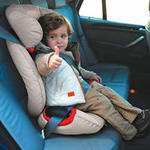 Универсальное автокресло группы «1,2,3» прослужит вам с 1 года и до 12 лет.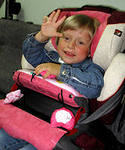 Чтобы ребенок привык находиться в автокресле, С малых лет мы объясняем ребенку,  (о важности данной процедуры) что находиться в автокресле до определенного возраста  – это его безопасность во время движения.  Приучая с детства к автокреслу, мы вырабатываем у ребенка привычку пристегиваться ремнем безопасности уже во взрослой жизни.П о и г р а е мПальчиковая гимнастика.
Будем пальчики сгибать – 
Будем транспорт называть:
Автомобиль и вертолёт,
Трамвай, метро и самолёт.
Все пальцы мы в кулак зажали,
Все виды транспорта назвали.Мы в хорошую погоду 
Выезжаем на природу: 
Всё собрали, положили 
И надёжно закрепили. 
Папа сел за руль и вот: 
Мы отправились в поход! 
У меня своё есть место: 
Мне купили автокресло!Если вы уже позволили себе автомобиль, то просто обязаны позволить и автокресло для ребенка, ведь это не роскошь, а безопасность самого дорогого для вас человека.Автокресло и ребенок!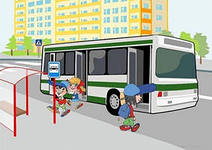       Уважаемые родители, в предыдущем буклете мы рассказали Вам о том, на что необходимо обратить внимание при посадке и высадке пассажиров из общественного транспорта. В данном буклете мы познакомим Вас с пятью основными группами автокресел.      Все мы понимаем, что в данном мире автокресло для ребенка является не  прихотью, а необходимостью.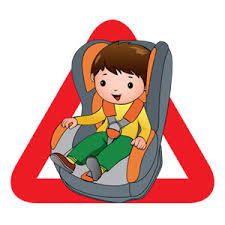 Очень важным для ребенка — пассажира легкового автотранспорта правильно подобрать специальное удерживающее устройство.От правильного выбора автокресла зависит жизнь и здоровье вашего ребенка.Автокресла   бывают пяти  основных   групп   по возрасту и весу ребенка:  «0» – автолюлька для детей 0-9   месяцев, вес до 10 кг;  «0+» –  автокресло-переноска для детей 0-18 месяцев, вес до 13 кг; «1» – автокресло для детей от 9 мес. до 4 лет, вес 9-18 кг; «2» – автокресло для детей 3-7 лет, вес 15-25 кг; «3» – автокресло-бустер для детей 6-12 лет, вес 22-36 кг. После 12 лет  ребенок может ездить в  автомобиле, пристегнутый  обычными штатными ремнями  безопасности. 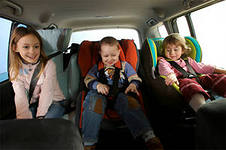 Уважаемые родители мы расскажем Вам о трех основных видах автокресел, которые мы используем в повседневной жизни.Автолюлька должна по правилам устанавливаться только на заднем сидении изголовьем от двери автомобиля.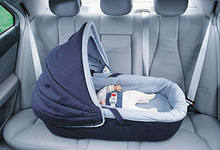 Безопасность это важно!
Сел в машину - пристегнись,
Ну, а если ты малютка, В автокреслице садись.
В нём удобно, в нём комфортно,
Безопаснее всего.
Теперь можно прокатиться,
заводите вы авто!..